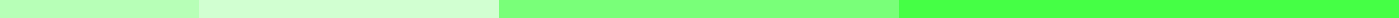 Vehicle Purchase Agreement Letter To SellerJohn Doe
123 Elm Street
Springfield, IL 62704
johndoe@example.com
(555) 123-4567
June 13, 2024Jane Smith
456 Oak Avenue
Springfield, IL 62705Dear Jane Smith,Subject: Vehicle Purchase AgreementI hope this letter finds you well. I am writing to formally outline the terms and conditions of our agreement regarding the purchase of your vehicle. Below are the details of the agreement:Vehicle Information:Make: ToyotaModel: CamryYear: 2018VIN: 1HGBH41JXMN109186Mileage: 45,000Sale Price: The total purchase price of the vehicle is Fifteen Thousand Dollars ($15,000).Payment Terms: I agree to pay the full purchase price of the vehicle in the following manner: Certified Check.Deposit: A deposit of One Thousand Dollars ($1,000) will be provided to secure the purchase of the vehicle. This deposit is non-refundable unless you, the Seller, fail to deliver the vehicle as agreed.Balance Payment: The remaining balance of Fourteen Thousand Dollars ($14,000) will be paid upon delivery of the vehicle and transfer of title.Odometer Disclosure: You, the Seller, certify to the best of your knowledge that the odometer reading listed above reflects the actual mileage of the vehicle described above.Condition of Vehicle: I accept the vehicle "as-is," with no warranties or guarantees, either expressed or implied, as to the condition of the vehicle. I have inspected the vehicle and accept it in its current condition.Title and Ownership: You guarantee that you are the lawful owner of the vehicle and that the vehicle is free from all encumbrances and liens. You agree to provide me with the necessary documents to transfer the title and ownership of the vehicle upon receipt of the full purchase price.Delivery of Vehicle: You agree to deliver the vehicle to me at the following location: 123 Elm Street, Springfield, IL 62704, on or before June 20, 2024.Governing Law: This agreement shall be governed by and construed in accordance with the laws of the State of Illinois.If you agree with the terms outlined in this letter, please sign below and return a copy to me at your earliest convenience. This letter, once signed by both parties, will serve as a formal agreement for the sale and purchase of the vehicle.Thank you for your attention to this matter. I look forward to completing this transaction smoothly.Sincerely,John DoeDate: June 13, 2024Seller:Jane Smith
Date: ______________________